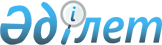 О внесении изменений в приказ Председателя Комитета национальной безопасности Республики Казахстан от 16 октября 2017 года № 95/нс "Об утверждении норм снабжения столово-кухонным оборудованием и посудой органов национальной безопасности Республики Казахстан"Приказ Председателя Комитета национальной безопасности Республики Казахстан от 27 декабря 2023 года № 106/қе
      ПРИКАЗЫВАЮ:
      1. Внести в приказ Председателя Комитета национальной безопасности Республики Казахстан от 16 октября 2017 года № 95/нс "Об утверждении норм снабжения столово-кухонным оборудованием и посудой органов национальной безопасности Республики Казахстан" (зарегистрированный в Реестре государственной регистрации нормативных правовых актов под № 15975) следующие изменения:
      преамбулу приказа изложить в следующей редакции:
      "В соответствии с пунктом 4 статьи 84 Закона Республики Казахстан "О специальных государственных органах Республики Казахстан" ПРИКАЗЫВАЮ:";
      нормы снабжения столово-кухонным оборудованием и посудой органов национальной безопасности Республики Казахстан, утвержденные указанным приказом, изложить в новой редакции согласно приложению к настоящему приказу.
      2. Департаменту экономики и финансов Службы финансового и материально-технического обеспечения Комитета национальной безопасности Республики Казахстан в установленном законодательством Республики Казахстан порядке обеспечить:
      1) размещение настоящего приказа на интернет-ресурсе Комитета национальной безопасности Республики Казахстан;
      2) направление настоящего приказа в Республиканское государственное предприятие на праве хозяйственного ведения "Институт законодательства и правовой информации Республики Казахстан" Министерства юстиции Республики Казахстан для размещения в Эталонном контрольном банке нормативных правовых актов Республики Казахстан в соответствии с требованиями пункта 10 Правил ведения Государственного реестра нормативных правовых актов Республики Казахстан, Эталонного контрольного банка нормативных правовых актов Республики Казахстан, Инструкции по формированию Эталонного контрольного банка нормативных правовых актов Республики Казахстан, а также внесению в него сведений, утвержденных приказом Министра юстиции Республики Казахстан от 11 июля 2023 года № 472;
      3) в течение десяти рабочих дней после направления настоящего приказа в Республиканское государственное предприятие на праве хозяйственного ведения "Институт законодательства и ппункта 10равовой информации Республики Казахстан" Министерства юстиции Республики Казахстан представление в Юридический департамент Комитета национальной безопасности Республики Казахстан сведений об исполнении мероприятий, предусмотренных подпунктами 1), 2) настоящего пункта.
      3. Настоящий приказ вводится в действие со дня его подписания.
      СОГЛАСОВАНМинистерство финансовРеспублики Казахстан__________________"___" ________ 20__ года Нормы снабжения столово-кухонным оборудованием и посудой органов национальной безопасности Республики Казахстан
      Примечание:
      1. При обеспечении центрального и региональных военных госпиталей с поликлиникой норма обеспечения моющими средствами увеличивается в 1,5 раза.
      2. Жидкие моющие средства по данной норме установлены при их концентрации с нормой расхода 1 грамм на 1 литр воды при машинной мойке и 2,5 грамма на 1 литр воды при ручной мойке. При получении моющих средств другой концентрации норма их выдачи увеличивается или уменьшается с учетом указанной концентрации.
      3. Дезинфицирующие или моющие и дезинфицирующие средства используются в соответствии с инструкциями по применению.
					© 2012. РГП на ПХВ «Институт законодательства и правовой информации Республики Казахстан» Министерства юстиции Республики Казахстан
				
      Председатель Комитетанациональной безопасности  Республики Казахстан генерал-лейтенант национальной безопасности 

Е. Сагимбаев
Приложение к приказу
Председателя Комитета
национальной безопасности
Республики Казахстан
от "27" декабря № 106/нсУтверждены приказом
Председателя Комитета
национальной безопасности
Республики Казахстан
от 16 октября 2017 года № 95/нс
Раздел 1. Нормы снабжения столово-кухонным оборудованием и посудой столовых помещений органов национальной безопасности Республики Казахстан
Раздел 1. Нормы снабжения столово-кухонным оборудованием и посудой столовых помещений органов национальной безопасности Республики Казахстан
Раздел 1. Нормы снабжения столово-кухонным оборудованием и посудой столовых помещений органов национальной безопасности Республики Казахстан
Раздел 1. Нормы снабжения столово-кухонным оборудованием и посудой столовых помещений органов национальной безопасности Республики Казахстан
Раздел 1. Нормы снабжения столово-кухонным оборудованием и посудой столовых помещений органов национальной безопасности Республики Казахстан
Подраздел 1. Посуда и приборы столовые
Подраздел 1. Посуда и приборы столовые
Подраздел 1. Посуда и приборы столовые
Подраздел 1. Посуда и приборы столовые
Подраздел 1. Посуда и приборы столовые
№ п/п
Наименование
Единица измерения
Количество предметов на 100 питающихся человек
Срок эксплуатации (в годах)
1
Тарелка глубокая
штука
125
5
2
Тарелка мелкая
штука
125
5
3
Тарелка десертная
штука
100
2
4
Тарелка пирожковая
штука
100
5
5
Салатник однопорционный
штука
100
2
6
Селедочница
штука
25
5
7
Масленка
штука
25
2
8
Сахарница
штука
25
2
9
Чайник для заварки чая
штука
4
3
10
Стакан чайный стеклянный
штука
300
1
11
Подстаканник
штука
100
6
12
Чашка чайная с блюдцем
штука
100
2
13
Чашка кофейная с блюдцем
штука
100
2
14
Стакан для сока стеклянный
штука
100
1
15
Ложка столовая из нержавеющей стали
штука
100
6
16
Ложка чайная из нержавеющей стали
штука
100
6
17
Ложка разливательная из нержавеющей стали
штука
4
6
18
Вилка столовая из нержавеющей стали
штука
100
6
19
Нож столовый из нержавеющей стали
штука
100
5
20
Прибор для специй
штука
25
4
21
Соусник однопорционный
штука
25
3
22
Молочник
штука
10
4
23
Чайник до 5 литров
штука
10
4
24
Графин (кувшин) стеклянный
штука
12
2
25
Поднос
штука
50
2
26
Подставка под бачок и чайник
штука
20
4
27
Ваза для салфеток (салфетница)
штука
25
2
28
Ваза для цветов
штука
25
2
29
Полотно скатертное льняное
погонный метр
120
1
30
Пленка полиэтиленовая
погонный метр
120
1
31
Салфетка бумажная (на сутки)
штук
300
-
Подраздел 2. Кухонная посуда
Подраздел 2. Кухонная посуда
Подраздел 2. Кухонная посуда
Подраздел 2. Кухонная посуда
Подраздел 2. Кухонная посуда
Подраздел 2. Кухонная посуда
Подраздел 2. Кухонная посуда
Подраздел 2. Кухонная посуда
№ п/п
Наименование
Единица измерения
Количество предметов, на кухню при количестве питающихся, человек
Количество предметов, на кухню при количестве питающихся, человек
Количество предметов, на кухню при количестве питающихся, человек
Количество предметов, на кухню при количестве питающихся, человек
Срок эксплуатации
(в годах)
№ п/п
Наименование
Единица измерения
до 50
51–125
126–250
251–500
Срок эксплуатации
(в годах)
32
Кастрюля 8–10 литров
штука
4
6
9
12
4
33
Котел наплитный 20–40 литров
штука
3
5
6
7
4
34
Котел наплитный 50–60 литров
штука
1
4
5
6
4
35
Сотейник 10–15 литров
штука
2
3
4
5
4
36
Судок индивидуальный комбинированный
штука
8
12
18
27
4
37
Ведро эмалированное с крышкой
штука
2
3
4
5
3
38
Ведро оцинкованное
штука
2
3
4
5
3
39
Таз оцинкованный
штука
2
3
4
5
3
40
Черпак 1,5 литра
штука
1
2
3
4
3
41
Черпак 0,4 литра
штука
2
2
4
6
3
42
Дуршлаг
штука
1
2
2
3
3
43
Шумовка
штука
1
2
3
4
3
44
Чумичка 0,5 литра
штука
2
2
4
6
3
45
Чумичка 0,25 литра
штука
2
2
4
6
3
46
Сковорода
штука
3
4
-
-
4
47
Сковорода блинная
штука
1
1
2
2
4
48
Нож для очистки овощей
штука
6
14
16
18
1
49
Нож хлеборезный
штука
1
2
3
4
2
50
Нож разделочный для мяса
штука
1
2
2
3
1
51
Консервовскрыватель
штука
1
1
1
1
2
52
Секач
штука
1
1
1
1
5
53
Бак для пищевых отходов
штука
1
1
1
2
2
54
Сито
штука
1
2
2
2
3
55
Совок
штука
1
2
2
2
3
56
Терка
штука
1
1
2
2
3
57
Сковородник
штука
1
1
-
-
4
58
Вилка для вынимания мяса
штука
1
1
1
1
5
59
Противень
штука
4
6
8
10
4
60
Молоток для отбивания мяса
штука
1
1
1
2
5
61
Лопатка поварская
штука
1
2
2
3
4
62
Вилка транжирная
штука
1
1
1
1
4
63
Доска для разделки продуктов
штука
4
6
8
10
2
64
Веселка деревянная
штука
1
2
3
4
1
65
Венчик металлический
штука
1
1
2
2
3
66
Толкушка
штука
1
1
2
3
3
67
Скалка деревянная
штука
1
2
2
3
3
68
Щетка для мытья котлов
штука
1
1
2
2
1
69
Щетка и душ для обмыва мяса
штука
-
1
1
1
1
70
Ленточная пила для резки мяса
комплект
-
1
1
1
6
Подраздел 3. Технологическое оборудование
Подраздел 3. Технологическое оборудование
Подраздел 3. Технологическое оборудование
Подраздел 3. Технологическое оборудование
Подраздел 3. Технологическое оборудование
Подраздел 3. Технологическое оборудование
Подраздел 3. Технологическое оборудование
Подраздел 3. Технологическое оборудование
71
Машина для очистки картофеля
штука
-
1
1
2
8
72
Машина овощерезательная
штука
-
-
-
1
8
73
Машина универсальная кухонная для мясорыбных цехов
штука
-
-
1
1
8
74
Машина для резки вареных овощей
штука
-
-
-
1
8
75
Машина протирочная
штука
-
-
1
1
8
76
Мясорубка механическая
штука
-
1
1
1
8
77
Мясорубка ручная
штука
1
1
1
1
6
78
Хлеборезка механическая
штука
-
-
1
1
8
79
Машина тестомесильная с одной дежой до 140 литров
штука
-
-
1
1
8
80
Кипятильник электрический производительностью 100 литров в час
штука
1
1
2
2
8
81
Плита электрическая 4-конфорочная
штука
2
3
4
4
8
82
Плита электрическая (варочная поверхность)
штука
1
2
3
4
8
83
Котлы специальные пищеварочные электрические до 100 литров
штука
-
-
2
2
8
83
160 литров
штука
-
1
-
2
8
84
Сковорода электрическая площадью пода 0,45 кв.м
штука
-
1
1
2
8
85
Шкаф пекарский или печь жарочная
штука
-
-
1
1
8
86
Машина посудомоечная универсальная производительностью до 700 тарелок/час
штука
-
-
1
1
8
87
Пароварочный аппарат
штука
1
1
1
1
8
88
Микроволновая печь
штука
1
1
2
3
5
89
Кофеварка
штука
1
2
2
2
7
90
Соковыжималка
штука
1
1
2
2
7
91
Блендер с емкостью
штука
1
2
2
2
5
92
Миксер электрический
штука
1
1
1
1
5
Подраздел 4. Холодильное оборудование
Подраздел 4. Холодильное оборудование
Подраздел 4. Холодильное оборудование
Подраздел 4. Холодильное оборудование
Подраздел 4. Холодильное оборудование
Подраздел 4. Холодильное оборудование
Подраздел 4. Холодильное оборудование
Подраздел 4. Холодильное оборудование
93
Шкаф холодильный
штука
2
3
3
3
8
94
Холодильник бытовой электрический
штука
1
2
2
2
8
95
Холодильная камера для мясных полуфабрикатов
штука
1
1
1
1
8
96
Холодильная камера для рыбных полуфабрикатов
штука
1
1
1
1
8
97
Холодильная камера для молочно-жировых и гастрономических продуктов
штука
1
1
1
1
8
98
Холодильная камера для овощей и овощных полуфабрикатов
штука
1
1
1
1
8
99
Низкотемпературный морозильный шкаф (не выше - 18С)
штука
1
1
1
1
8
Подраздел 5. Весоизмерительные приборы
Подраздел 5. Весоизмерительные приборы
Подраздел 5. Весоизмерительные приборы
Подраздел 5. Весоизмерительные приборы
Подраздел 5. Весоизмерительные приборы
Подраздел 5. Весоизмерительные приборы
Подраздел 5. Весоизмерительные приборы
Подраздел 5. Весоизмерительные приборы
100
Весы настольные
штука
3
5
7
9
5
101
Весы товарные
штука
1
3
3
3
5
Подраздел 6. Немеханическое оборудование
Подраздел 6. Немеханическое оборудование
Подраздел 6. Немеханическое оборудование
Подраздел 6. Немеханическое оборудование
Подраздел 6. Немеханическое оборудование
Подраздел 6. Немеханическое оборудование
Подраздел 6. Немеханическое оборудование
Подраздел 6. Немеханическое оборудование
Подраздел 6. Немеханическое оборудование
102
Стол производственный
штука
4
4
7
10
12
7
103
Стол для переборки круп
штука
-
-
1
1
1
7
104
Стол для доочистки картофеля
штука
-
-
1
1
1
7
105
Стол для сбора остатков пищи
штука
-
-
1
1
1
7
106
Стол для установки хлеборезки
штука
-
-
-
1
1
7
107
Стол обеденный с 4 стульями
штука
12
12
31
62
125
7
108
Стеллаж для хранения кухонной посуды
штука
-
-
1
1
1
7
109
Стеллаж для хранения продуктов
штука
1
1
1
1
1
7
110
Стеллаж для хранения хлеба в лотках
штука
1
1
2
2
3
7
111
Ванна для мытья посуды:
Ванна для мытья посуды:
Ванна для мытья посуды:
Ванна для мытья посуды:
Ванна для мытья посуды:
Ванна для мытья посуды:
Ванна для мытья посуды:
Ванна для мытья посуды:
111
двухсекционная
штука
штука
-
1
1
1
7
111
трехсекционная
штука
штука
1
1
1
1
7
112
Ванна передвижная
штука
штука
-
1
1
2
7
113
Подставка подсобная под котлы наплитные 
штука
штука
3
6
8
10
2
114
Подставка под весы товарные, шкафы холодильные
штука
штука
2
3
3
3
2
115
Стойка для уборочного инвентаря
штука
штука
1
1
1
1
7
116
Комплект тары для продуктов
штука
штука
1
1
2
2
7
117
Ящик-носилки для мяса
штука
штука
-
1
1
1
7
118
Ящик-носилки для рыбы
штука
штука
-
1
1
1
7
119
Ящик-носилки для овощей
штука
штука
1
2
3
3
7
120
Контейнер для хранения картофеля и овощей
штука
штука
-
-
1
2
7
121
Тележка для хранения и подвоза чистой столовой посуды
штука
штука
1
4
6
10
7
122
Тележка для подвоза готовой пищи и сбора использованной посуды
штука
штука
2
4
6
10
7
Раздел 2. Нормы снабжения столово-кухонным оборудованием и посудой столовых помещений военных, специальных учебных заведений органов национальной безопасности Республики Казахстан
Раздел 2. Нормы снабжения столово-кухонным оборудованием и посудой столовых помещений военных, специальных учебных заведений органов национальной безопасности Республики Казахстан
Раздел 2. Нормы снабжения столово-кухонным оборудованием и посудой столовых помещений военных, специальных учебных заведений органов национальной безопасности Республики Казахстан
Раздел 2. Нормы снабжения столово-кухонным оборудованием и посудой столовых помещений военных, специальных учебных заведений органов национальной безопасности Республики Казахстан
Раздел 2. Нормы снабжения столово-кухонным оборудованием и посудой столовых помещений военных, специальных учебных заведений органов национальной безопасности Республики Казахстан
Раздел 2. Нормы снабжения столово-кухонным оборудованием и посудой столовых помещений военных, специальных учебных заведений органов национальной безопасности Республики Казахстан
Подраздел 1. Посуда и приборы столовые
Подраздел 1. Посуда и приборы столовые
Подраздел 1. Посуда и приборы столовые
Подраздел 1. Посуда и приборы столовые
Подраздел 1. Посуда и приборы столовые
Подраздел 1. Посуда и приборы столовые
№ п/п
Наименование
Единица измерения
Количество
Количество
Срок эксплуатации
(в годах)
№ п/п
Наименование
Единица измерения
на 100 человек питающихся
для линий самообслуживания, на 1 человека
Срок эксплуатации
(в годах)
123
Тарелка глубокая из нержавеющей стали
штука
125
1
5
124
Тарелка мелкая из нержавеющей стали
штука
125
1
5
125
Компакт-поднос
штука
-
1
2
126
Стакан стеклянный или пластмассовый
штука
200
2
1
127
Тарелка пирожковая
штука
100
-
5
128
Тарелка десертная
штука
100
-
2
129
Масленка
штука
25
-
2
130
Сахарница
штука
25
-
2
131
Кружка из нержавеющей стали
штука
100
-
5
132
Чайник для заварки чая
штука
4
-
3
133
Ложка столовая из нержавеющей стали
штука
100
1
5
134
Ложка чайная из нержавеющей стали
штука
100
1
5
135
Ложка разливательная из нержавеющей стали
штука
25
-
5
136
Вилка столовая из нержавеющей стали
штука
100
1
5
137
Нож столовый из нержавеющей стали
штука
100
1
5
138
Прибор для специй
штука
25
1
4
139
Кастрюля (бачок) из нержавеющей стали 3–4,5 литра
штука
50
-
4
140
Чайник из нержавеющей стали 3 литра
штука
25
-
4
141
Графин (кувшин) стеклянный
штука
25
-
1
142
Поднос алюминиевый или пластмассовый
штука
50
1
2
143
Подставка под бачок и чайник алюминиевая или пластмассовая
штука
50
1
4
144
Ваза для цветов
штука
25
1
2
145
Ваза для салфеток
штука
25
1
2
146
Полотно скатертное и пленка полиэтиленовая
погонный метр
150
0,6
1
147
Салфетка бумажная (на сутки)
штука
300
3
-
Подраздел 2. Кухонные приборы и посуда
Подраздел 2. Кухонные приборы и посуда
Подраздел 2. Кухонные приборы и посуда
Подраздел 2. Кухонные приборы и посуда
Подраздел 2. Кухонные приборы и посуда
Подраздел 2. Кухонные приборы и посуда
Подраздел 2. Кухонные приборы и посуда
Подраздел 2. Кухонные приборы и посуда
Подраздел 2. Кухонные приборы и посуда
№ п/п
Наименование
Единица измерения
Количество предметов, на столовую при количестве питающихся, человек
Количество предметов, на столовую при количестве питающихся, человек
Количество предметов, на столовую при количестве питающихся, человек
Количество предметов, на столовую при количестве питающихся, человек
Количество предметов, на столовую при количестве питающихся, человек
Срок эксплуатации (в годах)
№ п/п
Наименование
Единица измерения
до 250
251–500
501–1000
1001–1500
более 1500
Срок эксплуатации (в годах)
148
Кастрюля 8–10 литров
штука
8
10
12
14
16
4
149
Котел наплитный 20–40 литров
штука
4
5
6
7
8
4
150
Котел наплитный 50–60 литров
штука
5
6
7
8
9
4
151
Сотейник 10–15 литров
штука
4
5
6
7
8
4
152
Ведро эмалированное с крышкой
штука
4
5
6
7
8
3
153
Ведро
штука
4
5
6
7
8
3
154
Таз
штука
4
5
6
7
8
3
155
Черпак 1,5 литра
штука
2
3
4
6
8
3
156
Черпак 0,4 литра
штука
2
2
3
4
6
3
157
Дуршлаг
штука
2
3
4
5
6
3
158
Шумовка
штука
2
3
3
4
5
3
159
Чумичка 0,6 литра
штука
3
4
4
5
6
3
160
Чумичка 0,25 литра
штука
4
4
5
6
6
3
161
Сковорода
штука
6
8
10
12
14
4
162
Ножи специальные поварские
комплект
2
3
4
5
6
2
163
Нож для очистки овощей
штука
10
14
16
18
20
1
164
Нож хлеборезный
штука
1
2
2
2
3
2
165
Консервовскрыватель
штука
1
1
1
1
1
2
166
Секач
штука
1
1
1
1
1
5
167
Вилка для вынимания мяса
штука
1
2
2
2
2
5
168
Вилка транжирная
штука
1
2
2
2
2
5
169
Бак для пищевых отходов
штука
1
2
3
3
4
2
170
Противень
штука
6
8
10
12
14
4
171
Экстрактор для заварки чая
штука
1
1
2
2
3
2
172
Лист кондитерский
штука
1
2
3
4
5
2
173
Сито
штука
2
2
3
3
4
3
174
Совок
штука
2
3
3
4
4
3
175
Терка
штука
2
3
3
4
4
3
176
Молоток для отбивания мяса
штука
3
3
3
3
3
5
177
Лопатка поварская
штука
3
3
3
4
4
4
178
Сковородник
штука
1
2
2
3
3
4
179
Ленточная пила для резки мяса
штука
1
1
1
1
1
6
180
Доска для разделки продуктов
штука
6
8
10
12
12
2
181
Веселка деревянная
штука
3
3
4
5
6
1
182
Венчик металлический
штука
2
2
2
3
3
3
183
Котломер металлический
штука
4
5
6
7
8
4
184
Толкушка
штука
2
2
2
3
3
3
185
Скалка деревянная
штука
2
3
3
4
4
3
186
Щетка для мытья котлов
штука
2
2
2
3
3
1
187
Щетка и душ для обмыва мяса
штука
1
1
1
1
1
1
Подраздел 3. Технологическое оборудование
Подраздел 3. Технологическое оборудование
Подраздел 3. Технологическое оборудование
Подраздел 3. Технологическое оборудование
Подраздел 3. Технологическое оборудование
Подраздел 3. Технологическое оборудование
Подраздел 3. Технологическое оборудование
Подраздел 3. Технологическое оборудование
Подраздел 3. Технологическое оборудование
188
Машина для очистки картофеля
штука
1
1
2
3
4
8
189
Машина овощерезательная
штука
1
1
1
1
1
8
190
Машина универсальная кухонная общего назначения
штука
1
1
1
1
1
8
191
Машина для резки вареных овощей
штука
1
1
1
1
2
8
192
Машина протирочная
штука
1
1
1
2
2
8
193
Мясорубка механическая
штука
1
1
1
1
1
8
194
Мясорубка ручная
штука
1
1
1
1
1
6
195
Автомат котлетный
штука
1
1
1
1
1
8
196
Хлеборезка механическая
штука
1
1
1
2
2
8
197
Кипятильник электрический
штука
2
2
-
-
-
8
198
Шкаф жарочный или печь жарочная
штука
1
1
2
2
3
8
199
Мармит электрический передвижной
штука
6
6
12
6
6
8
200
Плита электрическая
4-конфорочная
штука
2
4
6
8
10
8
201
Котлы специальные пищеварочные электрические емкостью:
штука
8
201
до 100 литров
штука
1
2
-
-
-
8
201
100 литров
штука
4
2
-
-
-
8
201
160 литров
штука
1
5
4
3
4
8
201
250 литров
штука
-
-
1
1
1
8
202
Установка для дозирования воды
штука
-
-
6
12
13
8
203
Сковорода электрическая площадью пода до 0,45 кв.м
штука
1
1
2
3
4
8
204
Машина тестомесильная с одной дежой до 140 литров
штука
1
1
1
1
1
8
205
Шкаф пекарский или печь жарочная
штука
1
1
1
1
1
8
206
Машина универсальная посудомоечная производительностью:
штука
8
206
до 700 тарелок/час
штука
1
1
1
1
1
8
206
1000 тарелок/час
штука
-
-
1
2
2
8
207
Линия самообслуживания карусельная
штука
1
2
-
-
-
8
208
Шкаф тепловой сквозной
штука
-
-
-
8
12
8
209
Стойка для подвешивания мясных туш
штука
-
-
2
2
2
7
210
Ванна для мытья посуды:
штука
7
210
трехсекционная
штука
2
2
2
2
-
7
211
Ванна передвижная
штука
1
1
2
3
4
7
212
Стойка для уборочного инвентаря
штука
1
1
1
1
1
7
213
Подставка подсобная под котлы наплитные
штука
6
8
10
12
14
2
214
Подставка под весы товарные, шкафы холодильные
штука
2
2
4
4
4
2
215
Комплект тары для продуктов
штука
2
2
2
3
4
7
216
Ящик-носилки для мяса
штука
2
2
2
2
3
7
217
Ящик-носилки для рыбы
штука
2
2
2
2
3
7
218
Ящик-носилки для овощей
штука
2
3
4
4
6
7
219
Контейнер для хранения картофеля и овощей
штука
1
1
2
3
3
7
220
Тележка для подвоза пищи и сбора использованной посуды
штука
3
4
8
10
12
7
221
Тележка для хранения и подвоза чистой столовой посуды
штука
12
18
36
-
-
7
222
Стол производственный
штука
12
14
20
22
26
7
223
Стол для переборки круп
штука
1
1
1
1
1
7
224
Стол для доочистки картофеля
штука
1
2
3
3
3
7
225
Стол передвижной для выдачи 1-х и 2-х блюд
штука
1
2
3
3
4
7
225
Стол для сбора остатков пищи
штука
1
1
2
2
2
7
227
Стол для установки хлеборезки
штука
1
1
1
2
2
7
228
Стол производственный специальный
штука
1
4
5
6
6
7
229
Стеллаж для хранения кухонной посуды
штука
2
3
3
4
4
7
230
Стеллаж для хранения столовой посуды
штука
3
3
4
5
6
7
231
Стеллаж для хранения продуктов
штука
1
2
4
6
6
7
Подраздел 4. Холодильное оборудование
Подраздел 4. Холодильное оборудование
Подраздел 4. Холодильное оборудование
Подраздел 4. Холодильное оборудование
Подраздел 4. Холодильное оборудование
Подраздел 4. Холодильное оборудование
Подраздел 4. Холодильное оборудование
Подраздел 4. Холодильное оборудование
Подраздел 4. Холодильное оборудование
232
Шкаф холодильный для рыбы
штука
2
2
4
4
4
8
233
Шкаф холодильный для мяса промышленный сборный с агрегатом
штука
1
1
2
2
2
8
234
Шкаф холодильный для молочных изделий
штука
3
3
3
3
3
8
235
Шкаф холодильный для овощей промышленный сборный с агрегатом
штука
1
1
2
2
2
8
236
Шкаф холодильный для колбасных изделий (колбаса, сыр)
штука
1
1
2
2
2
8
237
Шкаф холодильный для мяса птиц
штука
1
1
1
1
1
8
238
Шкаф холодильный для консервных изделий
штука
2
2
2
2
2
8
Подраздел 5. Весоизмерительные приборы
Подраздел 5. Весоизмерительные приборы
Подраздел 5. Весоизмерительные приборы
Подраздел 5. Весоизмерительные приборы
Подраздел 5. Весоизмерительные приборы
Подраздел 5. Весоизмерительные приборы
Подраздел 5. Весоизмерительные приборы
Подраздел 5. Весоизмерительные приборы
Подраздел 5. Весоизмерительные приборы
239
Весы электрические настольные
штука
10
10
15
15
15
5
240
Весы товарные
штука
2
2
2
2
2
5
Подраздел 6. Немеханическое оборудование
Подраздел 6. Немеханическое оборудование
Подраздел 6. Немеханическое оборудование
Подраздел 6. Немеханическое оборудование
Подраздел 6. Немеханическое оборудование
Подраздел 6. Немеханическое оборудование
Подраздел 6. Немеханическое оборудование
Подраздел 6. Немеханическое оборудование
Подраздел 6. Немеханическое оборудование
241
Шкаф для хранения хлеба, распашные двери, нержавеющая сталь
штука
3
3
4
4
4
7
242
Стол обеденный с 4 стульями
штука
125
125
250
375
625
7
Раздел 3. Нормы снабжения столово-кухонным оборудованием продовольственных складов и раздаточных кладовых военных, специальных учебных заведений органов национальной безопасности Республики Казахстан
Раздел 3. Нормы снабжения столово-кухонным оборудованием продовольственных складов и раздаточных кладовых военных, специальных учебных заведений органов национальной безопасности Республики Казахстан
Раздел 3. Нормы снабжения столово-кухонным оборудованием продовольственных складов и раздаточных кладовых военных, специальных учебных заведений органов национальной безопасности Республики Казахстан
Раздел 3. Нормы снабжения столово-кухонным оборудованием продовольственных складов и раздаточных кладовых военных, специальных учебных заведений органов национальной безопасности Республики Казахстан
Раздел 3. Нормы снабжения столово-кухонным оборудованием продовольственных складов и раздаточных кладовых военных, специальных учебных заведений органов национальной безопасности Республики Казахстан
Раздел 3. Нормы снабжения столово-кухонным оборудованием продовольственных складов и раздаточных кладовых военных, специальных учебных заведений органов национальной безопасности Республики Казахстан
Раздел 3. Нормы снабжения столово-кухонным оборудованием продовольственных складов и раздаточных кладовых военных, специальных учебных заведений органов национальной безопасности Республики Казахстан
Раздел 3. Нормы снабжения столово-кухонным оборудованием продовольственных складов и раздаточных кладовых военных, специальных учебных заведений органов национальной безопасности Республики Казахстан
Раздел 3. Нормы снабжения столово-кухонным оборудованием продовольственных складов и раздаточных кладовых военных, специальных учебных заведений органов национальной безопасности Республики Казахстан
Раздел 3. Нормы снабжения столово-кухонным оборудованием продовольственных складов и раздаточных кладовых военных, специальных учебных заведений органов национальной безопасности Республики Казахстан
Раздел 3. Нормы снабжения столово-кухонным оборудованием продовольственных складов и раздаточных кладовых военных, специальных учебных заведений органов национальной безопасности Республики Казахстан
№ п/п
Наименование
Единица измерения
Количество предметов на раздаточную кладовую
Количество предметов, на продовольственном складе при количестве питающихся, человек
Количество предметов, на продовольственном складе при количестве питающихся, человек
Количество предметов, на продовольственном складе при количестве питающихся, человек
Количество предметов, на продовольственном складе при количестве питающихся, человек
Количество предметов, на продовольственном складе при количестве питающихся, человек
Количество предметов, на продовольственном складе при количестве питающихся, человек
Срок эксплуатации
(в годах)
№ п/п
Наименование
Единица измерения
Количество предметов на раздаточную кладовую
до 40
41–100
101–300
301–500
501–1000
более 1000
Срок эксплуатации
(в годах)
Подраздел 1. Кухонные приборы и посуда
Подраздел 1. Кухонные приборы и посуда
Подраздел 1. Кухонные приборы и посуда
Подраздел 1. Кухонные приборы и посуда
Подраздел 1. Кухонные приборы и посуда
Подраздел 1. Кухонные приборы и посуда
Подраздел 1. Кухонные приборы и посуда
Подраздел 1. Кухонные приборы и посуда
Подраздел 1. Кухонные приборы и посуда
Подраздел 1. Кухонные приборы и посуда
Подраздел 1. Кухонные приборы и посуда
243
Ведро эмалированное с крышкой
штука
1
1
1
1
1
2
3
3
244
Ведро оцинкованное
штука
1
1
1
1
1
2
3
3
245
Таз оцинкованный, в том числе по одному к рукомойнику
штука
2
2
2
2
2
3
4
3
246
Ленточная пила для резки мяса
штука
1
-
-
1
1
1
1
6
247
Ножи "Поварская тройка"
комплект
1
1
1
1
1
1
1
2
248
Вилка транжирная
штука
1
1
1
1
1
1
1
5
249
Воронка металлическая
штука
-
1
1
1
1
1
1
3
250
Доска для разделки продуктов
штука
1
1
1
1
1
1
1
2
251
Щуп мешочный
штука
-
1
1
1
1
1
1
4
252
Инструмент для вскрытия тары
штука
-
1
1
1
1
1
1
3
253
Совок металлический или пластмассовый
штука
1
1
1
1
1
2
2
3
254
Рукомойник однососковый
штука
1
1
1
1
1
1
1
3
255
Кружка мерная
штука
-
1
1
1
1
1
1
4
256
Лопаты деревянные
штука
-
1
1
1
1
2
2
2
257
Термометр
штука
-
1
1
1
1
1
1
5
258
Психрометр
штука
-
1
1
1
1
1
1
5
259
Щетка-сметка
штука
-
1
1
1
1
1
1
1
Подраздел 2. Холодильное оборудование
Подраздел 2. Холодильное оборудование
Подраздел 2. Холодильное оборудование
Подраздел 2. Холодильное оборудование
Подраздел 2. Холодильное оборудование
Подраздел 2. Холодильное оборудование
Подраздел 2. Холодильное оборудование
Подраздел 2. Холодильное оборудование
Подраздел 2. Холодильное оборудование
Подраздел 2. Холодильное оборудование
Подраздел 2. Холодильное оборудование
260
Холодильник бытовой
штука
-
1
-
-
-
-
-
8
261
Шкаф холодильный (камера морозильная)
штука
1
1
1
1
1
1
1
8
262
Камера холодильная объемом 12 куб.м
штука
-
1
2
3
3
4
4
8
Подраздел 3. Весоизмерительные приборы
Подраздел 3. Весоизмерительные приборы
Подраздел 3. Весоизмерительные приборы
Подраздел 3. Весоизмерительные приборы
Подраздел 3. Весоизмерительные приборы
Подраздел 3. Весоизмерительные приборы
Подраздел 3. Весоизмерительные приборы
Подраздел 3. Весоизмерительные приборы
Подраздел 3. Весоизмерительные приборы
Подраздел 3. Весоизмерительные приборы
Подраздел 3. Весоизмерительные приборы
263
Весы настольные
штука
1
1
1
3
3
3
3
5
264
Весы товарные
штука
1
1
1
2
3
3
4
5
Подраздел 4. Прочее технологическое оборудование
Подраздел 4. Прочее технологическое оборудование
Подраздел 4. Прочее технологическое оборудование
Подраздел 4. Прочее технологическое оборудование
Подраздел 4. Прочее технологическое оборудование
Подраздел 4. Прочее технологическое оборудование
Подраздел 4. Прочее технологическое оборудование
Подраздел 4. Прочее технологическое оборудование
Подраздел 4. Прочее технологическое оборудование
Подраздел 4. Прочее технологическое оборудование
Подраздел 4. Прочее технологическое оборудование
265
Машина шинковальная
штука
-
-
-
-
-
1
1
8
266
Тележка грузовая
штука
-
-
-
1
2
2
4
7
267
Стол производственный
штука
1
1
1
1
1
1
1
7
268
Стеллаж для хранения хлеба в лотках
штука
2
-
-
-
-
-
-
7
269
Контейнер для хранения картофеля и овощей
штука
-
5
10
15
20
25
30
7
Раздел 4. Нормы снабжения столово-кухонным оборудованием и посудой столовых помещений военно-медицинских учреждений органов национальной безопасности Республики Казахстан
Раздел 4. Нормы снабжения столово-кухонным оборудованием и посудой столовых помещений военно-медицинских учреждений органов национальной безопасности Республики Казахстан
Раздел 4. Нормы снабжения столово-кухонным оборудованием и посудой столовых помещений военно-медицинских учреждений органов национальной безопасности Республики Казахстан
Раздел 4. Нормы снабжения столово-кухонным оборудованием и посудой столовых помещений военно-медицинских учреждений органов национальной безопасности Республики Казахстан
Раздел 4. Нормы снабжения столово-кухонным оборудованием и посудой столовых помещений военно-медицинских учреждений органов национальной безопасности Республики Казахстан
Подраздел 1. Посуда и приборы столовые
Подраздел 1. Посуда и приборы столовые
Подраздел 1. Посуда и приборы столовые
Подраздел 1. Посуда и приборы столовые
Подраздел 1. Посуда и приборы столовые
№ п/п
Наименование
Единица измерения
Количество предметов, на 100 коек
Срок эксплуатации
(в годах)
270
Тарелка глубокая
штука
150
5
271
Тарелка мелкая
штука
150
5
272
Тарелка десертная
штука
150
2
273
Тарелка пирожковая
штука
150
2
274
Салатник однопорционный
штука
150
2
275
Масленка
штука
30
2
276
Сахарница
штука
30
2
277
Блюдце чайное
штука
200
2
278
Чайник для заварки чая
штука
15
4
279
Кружка
штука
200
2
280
Стакан чайный стеклянный
штука
225
1
281
Стакан стеклянный для сока 100–150 грамм
штука
120
1
282
Подстаканник
штука
120
6
283
Ложка столовая из нержавеющей стали
штука
110
5
284
Ложка чайная из нержавеющей стали
штука
110
5
285
Ложка разливательная из нержавеющей стали
штука
10
5
286
Вилка столовая из нержавеющей стали
штука
110
5
287
Нож столовый из нержавеющей стали
штука
110
5
288
Прибор для специй
штука
30
4
289
Чайник 3 литра
штука
10
4
290
Графин (кувшин) стеклянный
штука
25
2
291
Поднос
штука
4
2
292
Подставка под бачок, чайник
штука
10
4
293
Ваза для фруктов стеклянная
штука
30
2
294
Ваза для салфеток стеклянная
штука
30
2
295
Полотно скатертное льняное
метр
120
1
296
Пленка полиэтиленовая, метр
метр
120
1
297
Салфетка бумажная (на сутки)
штука
300
-
298
Комплект пластмассовой посуды
комплект
200
2
299
Тарелка мелкая
штука
одна на палату
5
300
Тарелка глубокая
штука
одна на палату
5
301
Стакан стеклянный
штука
100
1
302
Графин (кувшин) стеклянный
штука
один на палату
2
303
Ваза для фруктов стеклянная
штука
одна на палату
2
304
Ваза для цветов стеклянная
штука
одна на палату
2
305
Полотно скатертное льняное
погонный метр
75
1
306
Пленка полиэтиленовая
погонный метр
75
1
Подраздел 2. Кухонные приборы и посуда
Подраздел 2. Кухонные приборы и посуда
Подраздел 2. Кухонные приборы и посуда
Подраздел 2. Кухонные приборы и посуда
Подраздел 2. Кухонные приборы и посуда
Подраздел 2. Кухонные приборы и посуда
Подраздел 2. Кухонные приборы и посуда
Подраздел 2. Кухонные приборы и посуда
Подраздел 2. Кухонные приборы и посуда
Подраздел 2. Кухонные приборы и посуда
№ п/п
Наименование
Единица измерения
Единица измерения
Количество предметов, на число коек
Количество предметов, на число коек
Количество предметов, на число коек
Количество предметов, на число коек
Количество предметов, на число коек
Срок эксплуатации
(в годах)
№ п/п
Наименование
Единица измерения
Единица измерения
до 50
51–100
101–300
301–500
501–800
Срок эксплуатации
(в годах)
307
Кастрюля 3–4,5 литра
штука
штука
4
8
12
14
20
4
308
Кастрюля 8–10 литров
штука
штука
6
12
16
19
25
4
309
Котел наплитный 20–40 литров
штука
штука
4
8
13
17
25
4
310
Котел наплитный 50–60 литров
штука
штука
1
3
4
6
9
4
311
Сотейник 10–15 литров
штука
штука
1
2
4
5
8
4
312
Ведро эмалированное с крышкой
штука
штука
3
5
7
8
10
3
313
Ведро оцинкованное
штука
штука
3
6
8
10
12
3
314
Черпак 1,5 литра
штука
штука
1
2
3
4
6
3
315
Черпак 0,4 литра
штука
штука
3
5
8
9
12
3
316
Дуршлаг
штука
штука
1
2
4
5
7
3
317
Шумовка
штука
штука
2
2
3
4
6
3
318
Чумичка 0,6 литра
штука
штука
3
5
8
9
12
3
319
Чумичка 0,25 литра
штука
штука
3
5
8
9
12
3
320
Сковорода
штука
штука
4
8
13
17
20
4
321
Ножи специальные поварские
комплект
комплект
1
1
2
2
3
2
322
Нож для очистки овощей
штука
штука
4
6
8
10
15
1
323
Нож хлеборезный
штука
штука
1
2
3
4
5
2
324
Консервовскрыватель
штука
штука
1
2
-
-
-
2
325
Секач
штука
штука
1
1
1
1
1
5
326
Вилка для вынимания мяса
штука
штука
1
2
2
2
2
5
327
Вилка транжирная
штука
штука
1
1
1
2
2
5
328
Бак для пищевых отходов
штука
штука
1
2
3
4
5
3
329
Противень
штука
штука
3
5
10
12
15
4
330
Лист кондитерский
штука
штука
2
2
3
4
5
2
331
Форма кондитерская
комплект
комплект
1
1
2
2
2
2
332
Форма для заливных блюд
штука
штука
60
120
300
600
800
2
333
Щипцы кондитерские
штука
штука
1
2
3
5
7
2
334
Ложка гарнирная
штука
штука
1
2
3
5
7
5
335
Сито
штука
штука
1
2
2
3
4
3
336
Совок
штука
штука
1
2
2
3
4
3
337
Терка
штука
штука
2
2
3
4
5
3
338
Молоток для отбивания мяса
штука
штука
1
1
1
2
2
5
339
Лопатка поварская
штука
штука
1
2
3
4
5
4
340
Сковородник
штука
штука
2
2
2
2
3
4
341
Доска для разделки продуктов
штука
штука
4
6
8
10
12
2
342
Веселка деревянная
штука
штука
1
2
2
3
4
1
343
Котломер металлический
штука
штука
1
3
4
6
9
4
344
Венчик металлический
штука
штука
1
1
2
2
2
3
345
Толкушка
штука
штука
1
2
2
3
3
3
346
Ленточная пила для резки мяса
штука
штука
1
2
2
3
3
6
347
Щетка для мытья котлов
штука
штука
1
2
2
3
1
1
348
Щетка и душ для обмыва мяса
штука
штука
-
-
1
1
1
1
Подраздел 3. Технологическое оборудование
Подраздел 3. Технологическое оборудование
Подраздел 3. Технологическое оборудование
Подраздел 3. Технологическое оборудование
Подраздел 3. Технологическое оборудование
Подраздел 3. Технологическое оборудование
Подраздел 3. Технологическое оборудование
Подраздел 3. Технологическое оборудование
Подраздел 3. Технологическое оборудование
Подраздел 3. Технологическое оборудование
349
Машина для очистки картофеля
штука
штука
-
1
1
1
2
8
350
Машина овощерезательная
штука
штука
-
1
1
1
1
8
351
Машина универсальная кухонная общего назначения
штука
штука
1
1
2
2
2
8
352
Машина универсальная кухонная для мясо-рыбных цехов
штука
штука
-
-
1
1
1
8
353
Машина для резки вареных овощей
штука
штука
-
1
1
1
1
8
354
Машина протирочная
штука
штука
-
1
1
1
1
8
355
Мясорубка механическая
штука
штука
-
1
1
1
1
8
356
Мясорубка ручная
штука
штука
1
1
1
1
1
6
357
Автомат котлетный
штука
штука
-
-
-
-
1
8
358
Хлеборезка механическая
штука
штука
-
1
1
1
1
8
359
Машина тестомесильная с одной дежой до 140 литров
штука
штука
-
1
1
1
1
8
360
Кипятильник электрический производительностью 100 литров в час
штука
штука
-
1
1
2
2
8
361
Плита электрическая
Плита электрическая
Плита электрическая
Плита электрическая
Плита электрическая
Плита электрическая
Плита электрическая
Плита электрическая
361
1-конфорочная
штука
1
1
1
1
1
1
8
361
2-конфорочная
штука
1
1
-
1
1
1
8
361
3-4-конфорочная
штука
-
-
1
2
3
4
8
362
Котлы специальные пищеварочные до 100 литров
штука
-
-
2
-
2
-
8
362
100 литров
штука
-
-
-
2
2
2
8
362
160 литров
штука
-
-
-
2
2
2
8
362
250 литров
штука
-
-
-
-
-
2
8
363
Мармит передвижной электрический
штука
-
-
4
6
6
12
8
364
Фритюрница электрическая
штука
-
-
1
1
1
1
8
366
Сковорода электрическая площадью:
штука
8
366
0,25 кв.м
штука
-
-
1
1
-
1
8
366
0,45 кв.м
штука
-
-
-
1
2
2
8
366
Шкаф жарочный или печь жарочная
штука
1
1
1
1
1
2
8
367
Шкаф пекарский
штука
-
-
1
1
1
2
8
368
Машина посудомоечная универсальная производительностью:
8
368
до 700 тарелок/час
штука
-
-
1
-
1
1
8
368
1000 тарелок/час
штука
-
-
-
1
1
1
8
369
Печь микроволновая
штука
1
1
1
1
1
1
6
370
Термоконтейнер
штука
8
8
16
48
80
128
6
371
Линия комплектования блюд, комплект
штука
-
-
-
-
1
1
8
372
Электрополотенце
штука
1
1
2
2
4
8
8
373
Блендер
штука
-
-
-
-
2
3
5
374
Пароварка
штука
-
-
-
-
2
3
8
375
Соковыжималка
штука
-
-
-
-
2
3
7
Подраздел 4. Холодильное оборудование
Подраздел 4. Холодильное оборудование
Подраздел 4. Холодильное оборудование
Подраздел 4. Холодильное оборудование
Подраздел 4. Холодильное оборудование
Подраздел 4. Холодильное оборудование
Подраздел 4. Холодильное оборудование
Подраздел 4. Холодильное оборудование
Подраздел 4. Холодильное оборудование
Подраздел 4. Холодильное оборудование
376
Шкаф холодильный
штука
2
2
2
3
3
4
8
377
Холодильник бытовой электрический
штука
1
1
1
2
2
3
8
Подраздел 5. Весоизмерительные приборы
Подраздел 5. Весоизмерительные приборы
Подраздел 5. Весоизмерительные приборы
Подраздел 5. Весоизмерительные приборы
Подраздел 5. Весоизмерительные приборы
Подраздел 5. Весоизмерительные приборы
Подраздел 5. Весоизмерительные приборы
Подраздел 5. Весоизмерительные приборы
Подраздел 5. Весоизмерительные приборы
Подраздел 5. Весоизмерительные приборы
378
Весы настольные
штука
4
4
5
7
9
11
5
379
Весы товарные
штука
1
1
3
3
3
5
5
Подраздел 6. Немеханическое оборудование
Подраздел 6. Немеханическое оборудование
Подраздел 6. Немеханическое оборудование
Подраздел 6. Немеханическое оборудование
Подраздел 6. Немеханическое оборудование
Подраздел 6. Немеханическое оборудование
Подраздел 6. Немеханическое оборудование
Подраздел 6. Немеханическое оборудование
Подраздел 6. Немеханическое оборудование
Подраздел 6. Немеханическое оборудование
380
Стол производственный
штука
6
6
8
10
12
14
7
381
Стол для переборки круп
штука
-
-
1
1
1
1
7
382
Стол для доочистки картофеля
штука
-
-
1
1
2
2
7
383
Стол для сбора остатков пищи
штука
-
-
1
1
1
2
7
384
Стол для установки хлеборезки
штука
-
-
1
1
1
1
7
385
Стеллаж для хранения кухонной посуды
штука
1
1
2
2
2
3
7
386
Стеллаж для хранения столовой посуды
штука
-
-
-
-
1
2
7
387
Стеллаж для хранения продуктов
штука
1
1
1
1
2
3
7
388
Стеллаж для хранения хлеба в лотках
штука
1
1
1
1
2
3
7
389
Шкаф для хранения хлеба на тарелках
штука
1
1
1
-
-
-
7
390
Стойка для подвешивания мясных туш
штука
-
-
-
-
-
1
7
391
Стеллаж для поварского инвентаря
штука
-
-
-
1
1
1
7
392
Тележка подъемная для загрузки котлов
штука
-
-
-
-
1
1
7
393
Бак для отходов
штука
2
2
2
2
4
6
2
394
Емкости функциональные
штука
-
-
-
60
90
110
2
395
Ванна для овощного цеха и мытья кухонной посуды
штука
1
1
1
1
3
3
7
396
Ванна для мытья посуды:
396
односекционная
штука
1
1
1
1
1
1
7
396
двухсекционная
штука
1
1
1
1
1
2
7
396
трехсекционная
штука
1
1
1
1
1
2
7
397
Ванна передвижная
штука
-
-
-
1
1
2
7
398
Подставка подсобная под котлы наплитные
штука
3
3
5
8
10
12
2
399
Стойка для уборочного инвентаря
штука
1
1
1
1
1
1
7
400
Подставка под весы товарные, шкафы холодильные
штука
2
2
2
3
3
4
2
401
Комплект тары для продуктов
штука
2
2
2
2
2
3
7
402
Ящик-носилки для мяса
штука
2
2
2
2
2
2
7
403
Ящик-носилки для рыбы
штука
2
2
2
2
2
2
7
404
Ящик-носилки для овощей
штука
2
2
2
3
3
4
7
405
Контейнер для хранения картофеля и овощей
штука
-
-
1
2
3
4
7
406
Тележка для подвоза пищи и сбора использованной посуды
штука
1
1
3
6
10
12
7
407
Тележка для хранения и подвоза чистой столовой посуды
штука
1
1
2
3
2
3
7
408
Стол обеденный с 4 стульями
штука
12
12
25
75
125
200
7
Подраздел 7. Медицинское отделение госпиталя
Подраздел 7. Медицинское отделение госпиталя
Подраздел 7. Медицинское отделение госпиталя
Подраздел 7. Медицинское отделение госпиталя
Подраздел 7. Медицинское отделение госпиталя
409
Кастрюля 6 литров
штука
4
4
410
Котел наплитный 20–40 литров
штука
2
4
411
Ведро эмалированное с крышкой
штука
3
3
412
Ведро оцинкованное
штука
2
3
413
Нож хлеборезный
штука
1
2
414
Консервовскрыватель
штука
1
2
415
Черпак 0,4 литра из нержавеющей стали
штука
2
3
416
Чумичка 0,6 литра
штука
1
3
417
Чумичка 0,25 литра
штука
1
3
418
Поднос
штука
1
2
419
Чайник 5 литров
штука
1
4
420
Чайник для заварки чая
штука
1
3
421
Судок индивидуальный комбинированный
штука
10
4
422
Ящик для хлеба
штука
1
7
423
Весы настольные
штука
1
5
424
Кипятильник электрический до 100 литров в час
штука
1
8
425
Холодильник бытовой электрический
штука
2
8
426
Тележка для подвоза пищи и сбора использованной посуды
штука
1
7
427
Бак для пищевых отходов
штука
1
2
428
Плита электрическая бытовая 4-конфорочная
штука
1
8
429
Ванна для мытья посуды трехсекционная
штука
1
7
430
Стеллаж для хранения столовой посуды
штука
1
7
431
Термобокс на 20 коек
штука
1
6
432
Гастроемкость для 1 блюда соответствующего объема на 20 коек
штука
1
5
433
Гастроемкость для 2 блюда соответствующего объема на 20 коек
штука
1
5
434
Гастроемкость для 3 блюда соответствующего объема на 20 коек
штука
1
5
435
Гастроемкость для холодной закуски соответствующего объема на 20 коек
штука
1
5
436
Гастроемкость для гастрономических продуктов соответствующего объема на 20 коек
штука
1
5
Подраздел 8. Моющие средства
Подраздел 8. Моющие средства
Подраздел 8. Моющие средства
Подраздел 8. Моющие средства
Подраздел 8. Моющие средства
Подраздел 8. Моющие средства
№ п/п
Вид моющих средств
Единица измерения
Количество на 100 человек питающихся
Количество на 100 человек питающихся
Количество на 100 человек питающихся
№ п/п
Вид моющих средств
Единица измерения
при машинной мойке в сутки
при ручной мойке в сутки
при чистке посуды в месяц
437
Порошкообразные моющие средства
грамм
360
810
-
438
Жидкое моющее средство
грамм
180
540
-
439
Чистящее средство
грамм
-
-
5250
440
Дезинфицирующие средства
грамм
40
40
-
Раздел 5. Нормы снабжения столово-кухонным оборудованием и посудой помещений, предназначенных для встреч иностранных делегаций
Раздел 5. Нормы снабжения столово-кухонным оборудованием и посудой помещений, предназначенных для встреч иностранных делегаций
Раздел 5. Нормы снабжения столово-кухонным оборудованием и посудой помещений, предназначенных для встреч иностранных делегаций
Раздел 5. Нормы снабжения столово-кухонным оборудованием и посудой помещений, предназначенных для встреч иностранных делегаций
Раздел 5. Нормы снабжения столово-кухонным оборудованием и посудой помещений, предназначенных для встреч иностранных делегаций
№ п/п
Наименование
Единица измерения
Количество
Срок эксплуатации
(в годах)
441
Сервиз столовый на 6 персон
комплект
4
4
442
Сервиз чайный на 6 персон
комплект
4
4
443
Сервиз кофейный на 6 персон
комплект
4
4
444
Набор тарелок для закусок
комплект
2
4
445
Ведерко для льда
штука
2
2
446
Икорница однопорционная
штука
12
3
447
Соусник двухпорционный
штука
12
3
448
Креманка на ножке
штука
12
6
449
Ваза стеклянная для фруктов
штука
6
2
450
Рюмки (бокалы, фужеры)
штука
24
4
451
Графин винно-водочный
штука
6
2
452
Ваза для цветов
штука
2
2
453
Ваза для конфет и сладостей
штука
6
3
454
Ваза-подставка для тортов
штука
4
3
455
Щипцы для сахара
штука
10
2
456
Щипцы для пирожных
штука
10
2
457
Щипцы для льда
штука
10
2
458
Щипцы для колки орехов
штука
10
2
459
Щипцы для колки сахара
штука
10
2
460
Набор лопаток для раскладки кондитерских, мясных и рыбных изделий
комплект
2
3
461
Штопор
штука
2
3
462
Розетка для варенья
штука
12
2
463
Графин или кувшин стеклянные для воды
штука
3
2
464
Стакан стеклянный
штука
16
1
465
Полоскательница к графину
штука
3
2
466
Поднос к графину
штука
2
2
467
Нож столовый из нержавеющей стали
штука
24
5
468
Вилка столовая из нержавеющей стали
штука
24
5
469
Ложка столовая из нержавеющей стали
штука
24
5
470
Ложка чайная из нержавеющей стали
штука
24
5
471
Ложка разливательная из нержавеющей стали
штука
4
5
472
Ложка десертная
штука
24
5
473
Нож хлеборезный
штука
2
2
474
Молочник
штука
2
4
475
Прибор для специй
комплект
6
4
476
Электросамовар
штука
1
6
477
Чайник из нержавеющей стали полированный 3 литра
штука
3
4
478
Чайник для заварки чая
штука
3
4
479
Кофейник металлический
штука
3
3
480
Поднос алюминиевый или пластмассовый
штука
3
2
481
Холодильник бытовой
штука
2
8
482
Плита бытовая электрическая или газовая на 4–6 конфорок
штука
1
8
Раздел 6. Нормы снабжения столово-кухонным оборудованием и посудой комнат оперативных дежурных
Раздел 6. Нормы снабжения столово-кухонным оборудованием и посудой комнат оперативных дежурных
Раздел 6. Нормы снабжения столово-кухонным оборудованием и посудой комнат оперативных дежурных
Раздел 6. Нормы снабжения столово-кухонным оборудованием и посудой комнат оперативных дежурных
Раздел 6. Нормы снабжения столово-кухонным оборудованием и посудой комнат оперативных дежурных
№ п/п
Наименование
Единица измерения
Количество
Срок эксплуатации
(в годах)
483
Термос 2 литра
штука
1
4
484
Нож универсальный
штука
1
2
485
Судок из трех кастрюль из нержавеющей стали 1,5–2 литра
штука
1
4
486
Чайный сервиз на 6 персон
штука
1
4
487
Ложка столовая из нержавеющей стали
штука
1
5
488
Вилка столовая из нержавеющей стали
штука
1
5
489
Нож столовый из нержавеющей стали
штука
1
5
490
Ложка чайная из нержавеющей стали
штука
1
5
491
Тарелка глубокая
штука
1
5
492
Тарелка мелкая
штука
1
5
493
Тарелка десертная
штука
1
2
494
Тарелка пирожковая
штука
1
2
495
Сахарница
штука
1
2
496
Молочник
штука
1
4
497
Прибор для специй
комплект
1
4
498
Электросамовар
штука
1
6
499
Консервовскрыватель
штука
1
2
500
Ящик для хранения хлеба
штука
12
7
501
Шкаф для хранения посуды
штука
1
7
502
Клеенка настольная
погонный метр
1,5
1
Раздел 7. Нормы снабжения столово-кухонным оборудованием и посудой караульных помещений
Раздел 7. Нормы снабжения столово-кухонным оборудованием и посудой караульных помещений
Раздел 7. Нормы снабжения столово-кухонным оборудованием и посудой караульных помещений
Раздел 7. Нормы снабжения столово-кухонным оборудованием и посудой караульных помещений
Раздел 7. Нормы снабжения столово-кухонным оборудованием и посудой караульных помещений
Раздел 7. Нормы снабжения столово-кухонным оборудованием и посудой караульных помещений
Раздел 7. Нормы снабжения столово-кухонным оборудованием и посудой караульных помещений
Раздел 7. Нормы снабжения столово-кухонным оборудованием и посудой караульных помещений
Подраздел 1. Посуда и приборы столовые
Подраздел 1. Посуда и приборы столовые
Подраздел 1. Посуда и приборы столовые
Подраздел 1. Посуда и приборы столовые
Подраздел 1. Посуда и приборы столовые
Подраздел 1. Посуда и приборы столовые
Подраздел 1. Посуда и приборы столовые
Подраздел 1. Посуда и приборы столовые
№ п/п
Наименование
Единица измерения
Для караулов, личный состав которых
Для караулов, личный состав которых
Для караулов, личный состав которых
Для караулов, личный состав которых
Срок  эксплуатации
(в годах)
№ п/п
Наименование
Единица измерения
готовит пищу
готовит пищу
не готовит пищу
не готовит пищу
Срок  эксплуатации
(в годах)
№ п/п
Наименование
Единица измерения
количество предметов
на человек
количество предметов
на человек
Срок  эксплуатации
(в годах)
503
Тарелка глубокая
штука
1
1
1
1
5
504
Тарелка мелкая
штука
4
1
4
1
5
505
Кружка
штука
2
1
2
1
5
506
Стакан чайный стеклянный
штука
4
на караул
4
на караул
1
507
Сахарница
штука
1
на караул
1
на караул
2
508
Ложка столовая из нержавеющей стали
штука
1
1
1
1
5
509
Ложка чайная из нержавеющей стали
штука
1
1
1
1
5
510
Ложка разливательная из нержавеющей стали
штука
2
на караул
2
на караул
5
511
Вилка столовая из нержавеющей стали
штука
1
1
1
1
5
512
Нож столовый из нержавеющей стали
штука
1
1
1
1
5
513
Чайник, 5 литров из нержавеющей стали
штука
1
10
1
10
4
514
Графин (кувшин) стеклянный
штука
2
на караул
2
на караул
2
515
Прибор для специй
штука
1
4
1
4
4
516
Подставка под чайник
штука
1
10
1
10
4
517
Клеенка настольная, погонный метр
штука
0,6
На посадочное место
0,6
На посадочное место
1
518
Ваза для салфеток
штука
1
4
1
4
2
519
Салфетка бумажная, штук в день
штука
1
1
1
1
-
Подраздел 2. Кухонные приборы и посуда
Подраздел 2. Кухонные приборы и посуда
Подраздел 2. Кухонные приборы и посуда
Подраздел 2. Кухонные приборы и посуда
Подраздел 2. Кухонные приборы и посуда
Подраздел 2. Кухонные приборы и посуда
№ п/п
Наименование
Единица измерения
Количество
Количество
Срок эксплуатации
(в годах)
№ п/п
Наименование
Единица измерения
Для караулов, личный состав которых
Для караулов, личный состав которых
Срок эксплуатации
(в годах)
№ п/п
Наименование
Единица измерения
готовит пищу
не готовит пищу
Срок эксплуатации
(в годах)
520
Кастрюля 4,5–6 литров
штука
2
-
4
521
Кастрюля 8–10 литров
штука
2
-
4
522
Ведро эмалированное с крышкой
штука
2
2
3
523
Ведро
штука
1
-
3
524
Таз
штука
1
1
3
525
Дуршлаг
штука
1
-
3
526
Шумовка
штука
1
-
3
527
Сковорода
штука
1
-
4
528
Ножи специальные поварские
комплект
1
-
2
529
Нож для очистки овощей
штука
2
-
1
530
Нож хлеборезный
штука
1
1
2
531
Секач
штука
1
-
5
532
Бак для воды оцинкованный
штука
1
1
2
533
Противень
штука
2
-
4
534
Сито металлическое
штука
1
-
3
535
Терка металлическая
штука
1
-
3
536
Молоток для отбивания мяса
штука
1
-
5
537
Лопатка поварская
штука
1
-
4
538
Сковородник
штука
1
-
4
539
Консервовскрыватель
штука
1
-
2
540
Доска для разделки продуктов
штука
2
-
2
541
Щетка для мытья котлов
штука
1
1
1
542
термос-ящик Т - 15К или судок индивидуальный комбинированный
штука
1
3
5
Подраздел 3. Оборудование
Подраздел 3. Оборудование
Подраздел 3. Оборудование
Подраздел 3. Оборудование
Подраздел 3. Оборудование
Подраздел 3. Оборудование
543
Мясорубка ручная
штука
1
-
6
544
Кипятильник электрический
штука
1
1
8
545
Плита электрическая 4-конфорочная
штука
1
1
8
546
Холодильник бытовой электрический до 260 дм3
штука
1
1
8
547
Весы настольные
штука
2
1
5
548
Стол производственный
штука
2
-
7
549
Стеллаж для хранения кухонной посуды
штука
1
-
7
550
Стеллаж для хранения столовой посуды
штука
1
1
7
551
Ванна для мытья посуды трехсекционная
штука
1
1
7
552
Стол обеденный с 4 стульями
штука
1
1
7
Раздел 8. Нормы снабжения техническими средствами и кухонным оборудованием органов национальной безопасности Республики Казахстан
Раздел 8. Нормы снабжения техническими средствами и кухонным оборудованием органов национальной безопасности Республики Казахстан
Раздел 8. Нормы снабжения техническими средствами и кухонным оборудованием органов национальной безопасности Республики Казахстан
Раздел 8. Нормы снабжения техническими средствами и кухонным оборудованием органов национальной безопасности Республики Казахстан
Раздел 8. Нормы снабжения техническими средствами и кухонным оборудованием органов национальной безопасности Республики Казахстан
Раздел 8. Нормы снабжения техническими средствами и кухонным оборудованием органов национальной безопасности Республики Казахстан
№ п/п
Наименование
Единица измерения
Кому положено
Количество
Срокэксплуатации
(в годах)
Подраздел 1. Полевое оборудование приготовления пищи
Подраздел 1. Полевое оборудование приготовления пищи
Подраздел 1. Полевое оборудование приготовления пищи
Подраздел 1. Полевое оборудование приготовления пищи
Подраздел 1. Полевое оборудование приготовления пищи
Подраздел 1. Полевое оборудование приготовления пищи
553
Кухня-столовая передвижная, кухня многофункциональная, столовая передвижная
комплект
На центральный аппарат (количество питающихся согласно техническим характеристикам кухни)
1
10
554
Кухня прицепная, столовая передвижная
комплект
На центральный аппарат, территориальный орган и ведомство (количество питающихся согласно техническим характеристикам кухни)
1
10
555
Кухня переносная (кухонный набор)
штука
На территориальный орган и ведомство, для снабжения подразделений, групп, находящихся временно или постоянно в отрыве от места дислокации (количество питающихся согласно техническим характеристикам кухни)
1
10
556
Плита переносная
штука
На центральный аппарат, территориальный орган и ведомство для укомплектования материально-технического подразделения
2
10
557
Термос ТВН-12
штука
На центральный аппарат, территориальный орган и ведомство из расчета:
для укомплектования кухонь
1) на каждую прицепную кухню
2) на каждую переносную кухню для личного состава:
1) до 500 человек на каждые 50 человек;
2) от 500 до 1000 человек на каждые 75 человек;
3) свыше 1000 человек на каждые 100 человек
6
2
1
1
1
5
558
Термос ТН-36
штука
На центральный аппарат, территориальный орган и ведомство, количество термосов определяется из расчета численности личного состава:
1) до 500 человек на каждые 100 человек;
2) от 500 до 1000 человек на каждые 150 человек;
3) свыше 1000 человек на каждые 200 человек
1
1
1
5
Подраздел 2. Средства подвоза продовольствия и воды
Подраздел 2. Средства подвоза продовольствия и воды
Подраздел 2. Средства подвоза продовольствия и воды
Подраздел 2. Средства подвоза продовольствия и воды
Подраздел 2. Средства подвоза продовольствия и воды
Подраздел 2. Средства подвоза продовольствия и воды
559
Прицеп-фургон изотермический, (рефрижератор) прицеп контейнер – рефрижератор, контейнер-рефрижератор
штука
Подразделениям численностью до 300 человек и более, в штате которых не предусмотрены другие средства подвоза скоропортящихся продуктов
1
10
560
Прицеп-цистерна для воды (теплоизолированная)
штука
Подразделениям численностью до 300 человек
1
10
561
Цистерна для воды переносная
штука
Центральному аппарату, территориальным органам и иным подразделениям из расчета на каждую кухню-прицепную
1
10